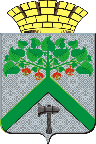 Финансовое управление АДМИНИСТРАЦИИВерхнесалдинскоГО городскоГО  округАПРИКАЗот     04 декабря  2018 г.					                                 № 110г. Верхняя СалдаО внесении изменений в Порядок составления и ведения бюджетных росписей главных распорядителей средств бюджета Верхнесалдинского городского округа (главных администраторов источников финансирования дефицита бюджета Верхнесалдинского городского округа)В соответствие со статьей 219.1 Бюджетного кодекса Российской Федерации ПРИКАЗЫВАЮ:1. Внести в Порядок составления и ведения бюджетных росписей главных распорядителей средств бюджета Верхнесалдинского городского округа (главных администраторов источников финансирования дефицита бюджета Верхнесалдинского городского округа), утвержденный приказом Финансового управления администрации Верхнесалдинского городского округа от 31.01.2011 № 27 «Об утверждении Порядка составления и ведения бюджетных росписей главных распорядителей средств бюджета Верхнесалдинского городского округа (главных администраторов источников финансирования дефицита бюджета Верхнесалдинского городского округа)» (с изменениями № 19 от 22.02.2013) изменения, изложив его в новой редакции (прилагается).2. Настоящий приказ вступает в силу со дня его подписания.3. Контроль за исполнением настоящего приказа возложить на заместителя начальника Финансового управления Измоденову Л. А.И.о. начальникаФинансового управления администрации                                 Верхнесалдинского городского округа                                            Л.А. ИзмоденоваПриложение к приказу Финансового управления администрации Верхнесалдинского городского округа от  04.12.2018   № 110 «О внесении изменений в Порядок составления и ведения бюджетных росписей главных распорядителей средств бюджета Верхнесалдинского городского округа (главных администраторов источников финансирования дефицита бюджета Верхнесалдинского городского округа)»  ПОРЯДОК СОСТАВЛЕНИЯ И ВЕДЕНИЯ БЮДЖЕТНЫХ РОСПИСЕЙ ГЛАВНЫХ РАСПОРЯДИТЕЛЕЙ СРЕДСТВ БЮДЖЕТА ВЕРХНЕСАЛДИНСКОГО ГОРОДСКОГО ОКРУГА (ГЛАВНЫХ АДМИНИСТРАТОРОВ ИСТОЧНИКОВ ФИНАНСИРОВАНИЯ ДЕФИЦИТА БЮДЖЕТА ВЕРХНЕСАЛДИНСКОГО ГОРОДСКОГО ОКРУГА)Раздел 1. ОБЩИЕ ПОЛОЖЕНИЯ1. Настоящий Порядок разработан в соответствии с Бюджетным кодексом Российской Федерации и определяет правила составления и ведения бюджетных росписей главных распорядителей средств бюджета Верхнесалдинского городского округ (далее-бюджета городского округа) (главных администраторов источников финансирования дефицита местного бюджета) (далее - бюджетная роспись), включая внесение изменений в них.2. Порядок составления, утверждения и ведения бюджетной росписи устанавливается соответствующим главным распорядителем средств бюджета городского округа (далее - ГРБС) (главным администратором источников финансирования дефицита (далее - главный администратор источников)) в соответствии с требованиями Бюджетного кодекса Российской Федерации и настоящего Порядка.3. Формирование бюджетной росписи и внесение изменений в бюджетную роспись осуществляется ГРБС (главными администраторами источников) в электронном виде и предоставляется в Финансовое управление администрации Верхнесалдинского городского округа (далее – Финансовое управление) на бумажном носителе за подписью руководителя. Раздел 2. СОСТАВ БЮДЖЕТНОЙ РОСПИСИ4. Бюджетная роспись составляется ГРБС (главным администратором источников) в разрезе подведомственных распорядителей и (или) получателей бюджетных средств (администраторов источников финансирования дефицита бюджета городского округа (далее - администратор источников)).Бюджетная роспись составляется на очередной финансовый год и плановый период, за исключением случаев, предусмотренных законами Российской Федерации, принятыми в соответствии с ними законами Свердловской области и нормативными правовыми актами Верхнесалдинского городского округа.5. Бюджетная роспись включает:бюджетные ассигнования по расходам ГРБС в разрезе подведомственных распорядителей и (или) получателей бюджетных средств, по кодам классификации расходов с детализацией кодов видов расходов до элемента вида расходов и кодам аналитического учета;бюджетные ассигнования по источникам финансирования дефицита бюджета городского округа главного администратора источников в разрезе администраторов источников и кодов классификации источников финансирования дефицитов бюджетов.6. Бюджетная роспись составляется в соответствии с бюджетными ассигнованиями, утвержденными сводной росписью, и утвержденными Финансовым управлением лимитами бюджетных обязательств.7.  Бюджетная роспись на очередной финансовый год  и плановый период в связи с принятием бюджета городского округа на очередной финансовый год  и плановый период формируется на последний рабочий день текущего финансового года в программном комплексе «Бюджет-Смарт» в режиме «Черновики - Бюджетная роспись (расходы)» в разрезе лицевых счетов получателей по кодам классификации расходов с детализацией кодов видов расходов до элемента вида расходов и кодам аналитического учета в части расходов, операции по которым учитываются на лицевых счетах, открытых получателям средств бюджета городского округа в Финансовом управлении и подтверждается на бумажном носителе за подписью руководителя.Раздел 3. ПОРЯДОК СОСТАВЛЕНИЯ И УТВЕРЖДЕНИЯ БЮДЖЕТНОЙ РОСПИСИ8. На основании Уведомлений о бюджетных ассигнованиях, Уведомлений о лимитах бюджетных обязательств, лимитов бюджетных обязательств ГРБС (главные администраторы источников) распределяют бюджетные ассигнования по подведомственным распорядителям и (или) получателям бюджетных средств (администраторам источников). При составлении бюджетной росписи допускается наличие нераспределенного между подведомственными распорядителями и (или) получателями (администраторами источников) объема бюджетных ассигнований.9. Бюджетные ассигнования на исполнение публичных нормативных обязательств утверждаются бюджетной росписью в объеме, утвержденном сводной росписью.10. Бюджетная роспись утверждается руководителем ГРБС (главного администратора источников).Раздел 4. ДОВЕДЕНИЕ БЮДЖЕТНОЙ РОСПИСИ ДО РАСПОРЯДИТЕЛЕЙ И (ИЛИ) ПОЛУЧАТЕЛЕЙ СРЕДСТВ БЮДЖЕТА ГОРОДСКОГО ОКРУГА (АДМИНИСТРАТОРОВ ИСТОЧНИКОВ)11. ГРБС (главные администраторы источников) доводят показатели бюджетной росписи до подведомственных распорядителей и (или) получателей бюджетных средств (администраторов источников) до начала очередного финансового года, за исключением случаев, предусмотренных статьями 190 и 191 Бюджетного кодекса Российской Федерации.12. ГРБС (главные администраторы источников) представляют бюджетную роспись в Финансовое управление не позднее первого рабочего дня очередного финансового года по форме согласно приложению 1 к настоящему Порядку.Раздел 5. ВЕДЕНИЕ БЮДЖЕТНОЙ РОСПИСИ13. Ведение бюджетной росписи осуществляется непосредственно ГРБС (главным администратором источников) путем внесения изменений в показатели бюджетной росписи (далее - изменение бюджетной росписи).ГРБС (главные администраторы источников) осуществляют изменение бюджетной росписи в пределах бюджетных ассигнований, утвержденных сводной росписью, и утвержденных Финансовым управлением лимитов бюджетных обязательств.Изменение бюджетных ассигнований, утвержденных сводной росписью, и (или) лимитов бюджетных обязательств по ГРБС служит основанием для внесения ГРБС (главным администратором источников) соответствующих изменений в показатели его бюджетной росписи.14. Бюджетная роспись представляется в электронном виде  ежемесячно на последний рабочий день месяца с учетом всех внесенных изменений в бюджетную роспись и (или) лимиты бюджетных обязательств и предоставляется в  Финансовое управление на бумажном носителе в течение 5 рабочих дней месяца следующего за месяцем формирования бюджетной росписи.15. Изменение бюджетной росписи, приводящее к изменению показателей сводной росписи, осуществляется по основаниям, установленным Бюджетным кодексом Российской Федерации, Положением о бюджетном процессе в Верхнесалдинском городском округе, утвержденным решением Думы городского округа от 24.12.2008 № 105 «Об утверждении Положения о бюджетном процессе в Верхнесалдинском городском округе в новой редакции» (с изменениями) и решением о бюджете городского округа, только после внесения соответствующих изменений в сводную роспись.16. В случае уменьшения бюджетных ассигнований, распределенных получателю бюджетных средств, сумма измененных бюджетных ассигнований не может быть меньше суммы распределенных получателю бюджетных средств лимитов бюджетных обязательств и произведенных кассовых выплат получателя бюджетных средств по соответствующей классификации расходов.17. ГРБС (главные администраторы источников) доводят информацию об изменении бюджетных ассигнований до подведомственных распорядителей и (или) получателей бюджетных средств (администраторов источников) в порядке и сроки, установленные соответствующим ГРБС (главным администратором источников).Приложение № 1к Порядку составления и ведения бюджетных росписей главных распорядителей  средств бюджета Верхнесалдинского городского округа (главных администраторов источников финансирования дефицита  бюджета Верхнесалдинского городского округа)           УТВЕРЖДАЮ___________________________            (руководитель ГРБС)___________________________(подпись)  (расшифровка подписи)"__" _____________ 20__ г.БЮДЖЕТНАЯ РОСПИСЬНА ____ ГОД И ПЛАНОВЫЙ ПЕРИОД ___________ <*> ГОДОВЕдиница измерения: в рубляхРаздел I. Бюджетные ассигнованияпо расходам бюджета городского округаРаздел II. Бюджетные ассигнования по источникамфинансирования дефицита бюджета городского округа--------------------------------<*> Примечание. В случае утверждения бюджета городского округа сроком на год поле не заполняется.<**> Примечание. В случае утверждения бюджета городского округа сроком на год графа не заполняется.Исполнитель      _____________________ _____________       ___________________________                                         (должность)             (подпись)                        (расшифровка подписи)"___" _______________ 20__ г.Наименование 
 получателя  
  бюджетных  
  средств    
   и кодов   
классификации
  расходов                      Код                                       Код                                       Код                                       Код                                       Код                                       Код                              Сумма                     Сумма                     Сумма           Наименование 
 получателя  
  бюджетных  
  средств    
   и кодов   
классификации
  расходов   ГРБСраздела,
подраз- 
дела    целевой
статьи вида 
рас- 
ходовКОСГУдополни-
тельной 
класси- 
фикации на ____ 
  год   на ____ 
год <**>на ____ 
год <**>      1       2     3       4     5    6     7       8       9       10   ВСЕГО         Наименование 
администратора
 источников и 
  источников  
финансирования
  дефицитов   
   бюджетов                Код                          Код                       Сумма                     Сумма                     Сумма            Наименование 
администратора
 источников и 
  источников  
финансирования
  дефицитов   
   бюджетов   главного   
администратора
  источников  
финансирования
   дефицита   бюджета городского округаклассификации 
  источников финансирования
   дефицита бюджета городского округана ____ 
  год   на ____ 
год <**>на ____ 
год <**>      1             2             3          4       5       6    ВСЕГО         